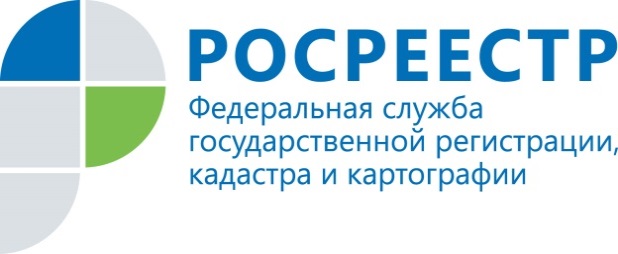 Помощник руководителя Управления Росреестра                                    ПРЕСС-РЕЛИЗпо Приморскому краю по СМИ  А. Э. Разуваева+7 (423) 241-30-58моб. 8 914 349 45 85
25press_rosreestr@mail.ruhttps://rosreestr.ru/  690091, Владивосток, ул. Посьетская, д. 48Жители Приморья снизили активность по участию в долевом строительстве и ипотечном кредитовании и увеличили - по постановке объектов недвижимости на кадастровый учет  Владивосток, 30.01.2020  В 2019 г в Управление Росреестра по Приморскому краю на государственную регистрацию прав собственности поступило 335 487 заявлений, что незначительно превышает количество заявлений, принятых приморскими регистраторами в прошлом году – 311 249. Жители Приморья бьют рекорды по использованию электронных сервисов.  Если в 2018 г. на государственную регистрацию прав в электронном виде поступило 27 318 заявлений, то в 2019 году  -  58 932, что на 115% превышает уровень предыдущего года.   	На 50% увеличилось количество поданных заявлений о постановке объектов недвижимости на государственный кадастровый учет - 50 453 заявлений за 2019 г против 32 798 в аналогичном периоде прошлого года.             Незначительно снизилось общее количество регистрационных записей об ипотеке, внесенных в ЕГРН в ушедшем году -    25 479 записей, внесенных в Единый государственный реестр недвижимости в 2019 году и 28 714 записей, внесённых приморскими регистраторами за 12 мес. 2018 года. Несколько снизилось также и общее количество зарегистрированных договоров участия в долевом строительстве - с 4 921 договора за 12 мес. 2018 года до 4 624, зарегистрированных в прошлом году.              857 237 приморцев направили в прошлом году запросы о представлении сведений из ЕГРН. В аналогичном периоде 2018 года эта услуга была более востребована - ею воспользовались   864 047 жителей края. Управление Росреестра по Приморскому краю напоминает, что любой желающий также может получить общедоступные сведения из ЕГРН в режиме реального времени через сервисы официального сайта Росреестра https://rosreestr.ru/site/, "Личный кабинет правообладателя", "Справочная информация по объектам недвижимости онлайн", "Публичная кадастровая карта". О РосреестреФедеральная служба государственной регистрации, кадастра и картографии (Росреестр) является федеральным органом исполнительной власти, осуществляющим функции по государственной регистрации прав на недвижимое имущество и сделок с ним, по оказанию государственных услуг в сфере ведения государственного кадастра недвижимости, проведению государственного кадастрового учета недвижимого имущества, землеустройства, государственного мониторинга земель, навигационного обеспечения транспортного комплекса, а также функции по государственной кадастровой оценке, федеральному государственному надзору в области геодезии и картографии, государственному земельному надзору, надзору за деятельностью саморегулируемых организаций оценщиков, контролю деятельности саморегулируемых организаций арбитражных управляющих. Подведомственным учреждением Росреестра являются ФГБУ «ФКП Росреестра».